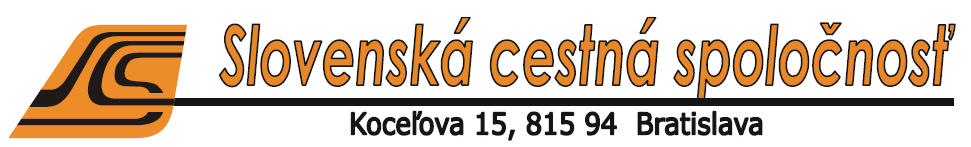 Dopravná (ne)značka 2016Slovenská cestná spoločnosť (SCS) vyhlasuje v poradí 2. ročník fotosúťaže s tematikou dopravného značenia pod názvom Dopravná (ne)značka 2016. Cieľom súťaže je ukázať na nedostatky a prispieť k skvalitneniu používania dopravných značiek na cestnej sieti SR.Témy súťaže:Téma 1: Ľudová tvorivosť pri výrobe dopravných značiekZnačka, ktorú nepozná platná vyhláška, použitie starej, už neplatnej značky, neplatný, resp. neznámy tvar značky, resp. nápis na značkeTéma 2: Nezmyselná kombinácia a nesprávne umiestnenie dopravných značiekPoužitie dopravných značiek, ktoré sú nesprávne, nezmyselne umiestnené, resp. použitie značiek, ktoré sú vo vzájomnej kombinácii nezmyselnéPravidlá súťaže:súťaž organizuje Slovenská cestná spoločnosť, Koceľova 15, 815 94 Bratislavado súťaže sa prijímajú digitálne fotografie v tvare jpg, png, tif s minimálnym rozlíšením 2 MB a klasické čiernobiele alebo farebné fotografie veľkosti najmenej 13x18 cm,ku každej fotografii musí byť jasne uvedené meno autora, súťažná téma (1 alebo 2), názov snímky, prípadne vysvetľujúci text k snímke,jeden účastník súťaže môže do každej témy poslať max. 3 fotografie,do súťaže môžu byť zaslané iba fotografie dopravného značenia na Slovensku,digitálne fotografie do súťaže posielajte e-mailom na adresu: popelka@cestnaspol.sk a klasické fotografie poštou na adresu: Slovenská cestná spoločnosť, Koceľova 15, 815 94 Bratislava,súťažiaci musí byť autorom zaslanej snímky,uzávierka súťaže je 15. septembra 2016,výsledky vyhodnotí Komisia pre hodnotenie súťaže, a to najneskôr do 30. septembra 2016,vyhlásenie výsledkov sa uskutoční 6. októbra 2016 v rámci XXI. ročníka Dni slovenských cestárov v Banskej Bystrici,každá súťažná téma bude vyhodnotená samostatne, pričom jeden autor nemôže v jednej súťažnej téme získať viac cien,zaslaním fotografie dáva autor snímky súhlas na jej vystavenie na akciách SCS a na jej uverejnenie v periodikách SCS, resp. v periodikách, s ktorými SCS spolupracuje,fotografie zaslané do súťaže s autorom nevracajú.V Bratislave, 1.5.2016								Ing. Ján Šedivý, CSc.								     predseda SCS